														Version 1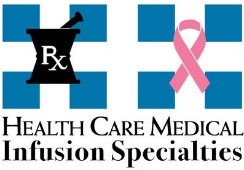 625 S Pear Orchard Ridgeland, MS 39157Phone: 769-233-8484 Fax: 769-233-8051625 S Pear Orchard Ridgeland, MS 39157Phone: 769-233-8484 Fax: 769-233-8051Multiple SclerosisIV Infusion Enrollment FormMultiple SclerosisIV Infusion Enrollment FormMultiple SclerosisIV Infusion Enrollment FormPatient InformationPatient InformationPatient InformationPrescriber InformationPrescriber InformationPrescriber InformationPrescriber InformationPatient Name: ______________________________________Patient Name: ______________________________________Patient Name: ______________________________________Prescriber Name: ________________________________________Prescriber Name: ________________________________________Prescriber Name: ________________________________________Prescriber Name: ________________________________________Address: __________________________________________Address: __________________________________________Address: __________________________________________NPI:  __________________________________________________NPI:  __________________________________________________NPI:  __________________________________________________NPI:  __________________________________________________City, State, Zip: _____________________________________ City, State, Zip: _____________________________________ City, State, Zip: _____________________________________ Address: _______________________________________________Address: _______________________________________________Address: _______________________________________________Address: _______________________________________________Cell Phone: _____________   Home Phone: ______________Cell Phone: _____________   Home Phone: ______________Cell Phone: _____________   Home Phone: ______________City, State, Zip: __________________________________________City, State, Zip: __________________________________________City, State, Zip: __________________________________________City, State, Zip: __________________________________________Gender:  Male  Female    Last 4 of SSN: ______________Gender:  Male  Female    Last 4 of SSN: ______________Gender:  Male  Female    Last 4 of SSN: ______________Phone: ______________________ Fax: ______________________Phone: ______________________ Fax: ______________________Phone: ______________________ Fax: ______________________Phone: ______________________ Fax: ______________________DOB: _____________  Primary Language: _______________ DOB: _____________  Primary Language: _______________ DOB: _____________  Primary Language: _______________ Contact Person: _________________  Phone: _________________Contact Person: _________________  Phone: _________________Contact Person: _________________  Phone: _________________Contact Person: _________________  Phone: _________________Insurance Information (Please fax a copy of patient’s card including front and back)Insurance Information (Please fax a copy of patient’s card including front and back)Insurance Information (Please fax a copy of patient’s card including front and back)Insurance Information (Please fax a copy of patient’s card including front and back)Insurance Information (Please fax a copy of patient’s card including front and back)Insurance Information (Please fax a copy of patient’s card including front and back)Insurance Information (Please fax a copy of patient’s card including front and back)Medical Information (Please attach clinical notes)Medical Information (Please attach clinical notes)Medical Information (Please attach clinical notes)Medical Information (Please attach clinical notes)Medical Information (Please attach clinical notes)Medical Information (Please attach clinical notes)Medical Information (Please attach clinical notes) G35 Multiple Sclerosis  Other ____________________________   G35 Multiple Sclerosis  Other ____________________________   G35 Multiple Sclerosis  Other ____________________________  Has pregnancy been excluded:  Yes  No  Not ApplicableHas pregnancy been excluded:  Yes  No  Not ApplicableHas pregnancy been excluded:  Yes  No  Not ApplicableHas pregnancy been excluded:  Yes  No  Not Applicable Relapsing Remitting           Primary Progressive           Relapsing Remitting           Primary Progressive           Relapsing Remitting           Primary Progressive          Prior Therapies: _________________________________________Prior Therapies: _________________________________________Prior Therapies: _________________________________________Prior Therapies: _________________________________________ Progressive Relapsing       Secondary Progressive Progressive Relapsing       Secondary Progressive Progressive Relapsing       Secondary ProgressiveAllergies: _______________________________________________Allergies: _______________________________________________Allergies: _______________________________________________Allergies: _______________________________________________Diagnosis Date:  __________ Weight: ________ lb  Height:_______ inDiagnosis Date:  __________ Weight: ________ lb  Height:_______ inDiagnosis Date:  __________ Weight: ________ lb  Height:_______ inTherapy:  New  Reauthorization  Restart   Therapy:  New  Reauthorization  Restart   Therapy:  New  Reauthorization  Restart   Therapy:  New  Reauthorization  Restart   Date of Last MRI:  __________ MRI Changes:  Yes  No Date of Last MRI:  __________ MRI Changes:  Yes  No Date of Last MRI:  __________ MRI Changes:  Yes  No Start Date: _____________________________________________ Start Date: _____________________________________________ Start Date: _____________________________________________ Start Date: _____________________________________________ Prescription InformationPrescription InformationPrescription InformationMedicationDose/ StrengthDose/ StrengthDirectionsDirectionsQuantityRefills Solu-medrol 1 gm vial Other __________ 1 gm vial Other __________ Infuse IV ______________________ Infuse 1 gm IV every 24 hrs x 3 days Infuse 1 gm IV every 24 hrs x 4 days Infuse 1 gm IV every 24 hrs x 5 days Infuse IV ______________________ Infuse 1 gm IV every 24 hrs x 3 days Infuse 1 gm IV every 24 hrs x 4 days Infuse 1 gm IV every 24 hrs x 5 days QS day supply _____________ _________ _________ Infuse IV ______________________    Infuse ___ mg IV every ___ hrs x ___ days  Infuse IV ______________________    Infuse ___ mg IV every ___ hrs x ___ days  QS day supply Anaphylaxis kitepinephrine 0.3mg/0.3ml (adult) Prefilled Syringediphenhydramine 50mg/ 1ml vialepinephrine 0.3mg/0.3ml (adult) Prefilled Syringediphenhydramine 50mg/ 1ml vialInject epinephrine 0.3 mg into thigh IM or SQ in case of anaphylaxis.May repeat if needed.Inject diphenhydramine 50 mg IM or IV in case of anaphylaxis.Inject epinephrine 0.3 mg into thigh IM or SQ in case of anaphylaxis.May repeat if needed.Inject diphenhydramine 50 mg IM or IV in case of anaphylaxis.1Diphenhydramine 25 mg tab 50 mg/ml vial 25 mg tab 50 mg/ml vial ___ mg PO every ___ hours prn ___ mg IV every ___ hours prn  ___ mg PO every ___ hours prn ___ mg IV every ___ hours prn  QS day supplyAcetaminophen 325 mg tab 325 mg tab ___ mg PO every ___ hours prn ___ mg PO every ___ hours prn QS day supply Bloodwork ____________ BMP   CMP   CBC ____________ BMP   CMP   CBC _______________ Before 1st infusion _______________ Before 1st infusionPrescriber’s Signature: X_________________________________ X__________________________________                                        Product Substitution Permitted                                  Date    Dispense as Written                                                     Date     Prescriber’s Signature: X_________________________________ X__________________________________                                        Product Substitution Permitted                                  Date    Dispense as Written                                                     Date     Prescriber’s Signature: X_________________________________ X__________________________________                                        Product Substitution Permitted                                  Date    Dispense as Written                                                     Date     Prescriber’s Signature: X_________________________________ X__________________________________                                        Product Substitution Permitted                                  Date    Dispense as Written                                                     Date     Prescriber’s Signature: X_________________________________ X__________________________________                                        Product Substitution Permitted                                  Date    Dispense as Written                                                     Date     Prescriber’s Signature: X_________________________________ X__________________________________                                        Product Substitution Permitted                                  Date    Dispense as Written                                                     Date     Prescriber’s Signature: X_________________________________ X__________________________________                                        Product Substitution Permitted                                  Date    Dispense as Written                                                     Date     CONFIDENTIALY STATEMENT: This communication and any attachments is intended for the use of the designated recipients named above and may contain information that is privileged, confidential, and exempt from disclosure under applicable law if the reader of this communication is not the intended recipient or the employee or agent responsible for delivery of the communication, you are hereby notified that any dissemination, distribution, or copying of the communication is strictly prohibited.  If you have received this communication in error, please destroy all copies of this communication and notify the sender immediately by telephone.CONFIDENTIALY STATEMENT: This communication and any attachments is intended for the use of the designated recipients named above and may contain information that is privileged, confidential, and exempt from disclosure under applicable law if the reader of this communication is not the intended recipient or the employee or agent responsible for delivery of the communication, you are hereby notified that any dissemination, distribution, or copying of the communication is strictly prohibited.  If you have received this communication in error, please destroy all copies of this communication and notify the sender immediately by telephone.CONFIDENTIALY STATEMENT: This communication and any attachments is intended for the use of the designated recipients named above and may contain information that is privileged, confidential, and exempt from disclosure under applicable law if the reader of this communication is not the intended recipient or the employee or agent responsible for delivery of the communication, you are hereby notified that any dissemination, distribution, or copying of the communication is strictly prohibited.  If you have received this communication in error, please destroy all copies of this communication and notify the sender immediately by telephone.CONFIDENTIALY STATEMENT: This communication and any attachments is intended for the use of the designated recipients named above and may contain information that is privileged, confidential, and exempt from disclosure under applicable law if the reader of this communication is not the intended recipient or the employee or agent responsible for delivery of the communication, you are hereby notified that any dissemination, distribution, or copying of the communication is strictly prohibited.  If you have received this communication in error, please destroy all copies of this communication and notify the sender immediately by telephone.CONFIDENTIALY STATEMENT: This communication and any attachments is intended for the use of the designated recipients named above and may contain information that is privileged, confidential, and exempt from disclosure under applicable law if the reader of this communication is not the intended recipient or the employee or agent responsible for delivery of the communication, you are hereby notified that any dissemination, distribution, or copying of the communication is strictly prohibited.  If you have received this communication in error, please destroy all copies of this communication and notify the sender immediately by telephone.CONFIDENTIALY STATEMENT: This communication and any attachments is intended for the use of the designated recipients named above and may contain information that is privileged, confidential, and exempt from disclosure under applicable law if the reader of this communication is not the intended recipient or the employee or agent responsible for delivery of the communication, you are hereby notified that any dissemination, distribution, or copying of the communication is strictly prohibited.  If you have received this communication in error, please destroy all copies of this communication and notify the sender immediately by telephone.CONFIDENTIALY STATEMENT: This communication and any attachments is intended for the use of the designated recipients named above and may contain information that is privileged, confidential, and exempt from disclosure under applicable law if the reader of this communication is not the intended recipient or the employee or agent responsible for delivery of the communication, you are hereby notified that any dissemination, distribution, or copying of the communication is strictly prohibited.  If you have received this communication in error, please destroy all copies of this communication and notify the sender immediately by telephone.